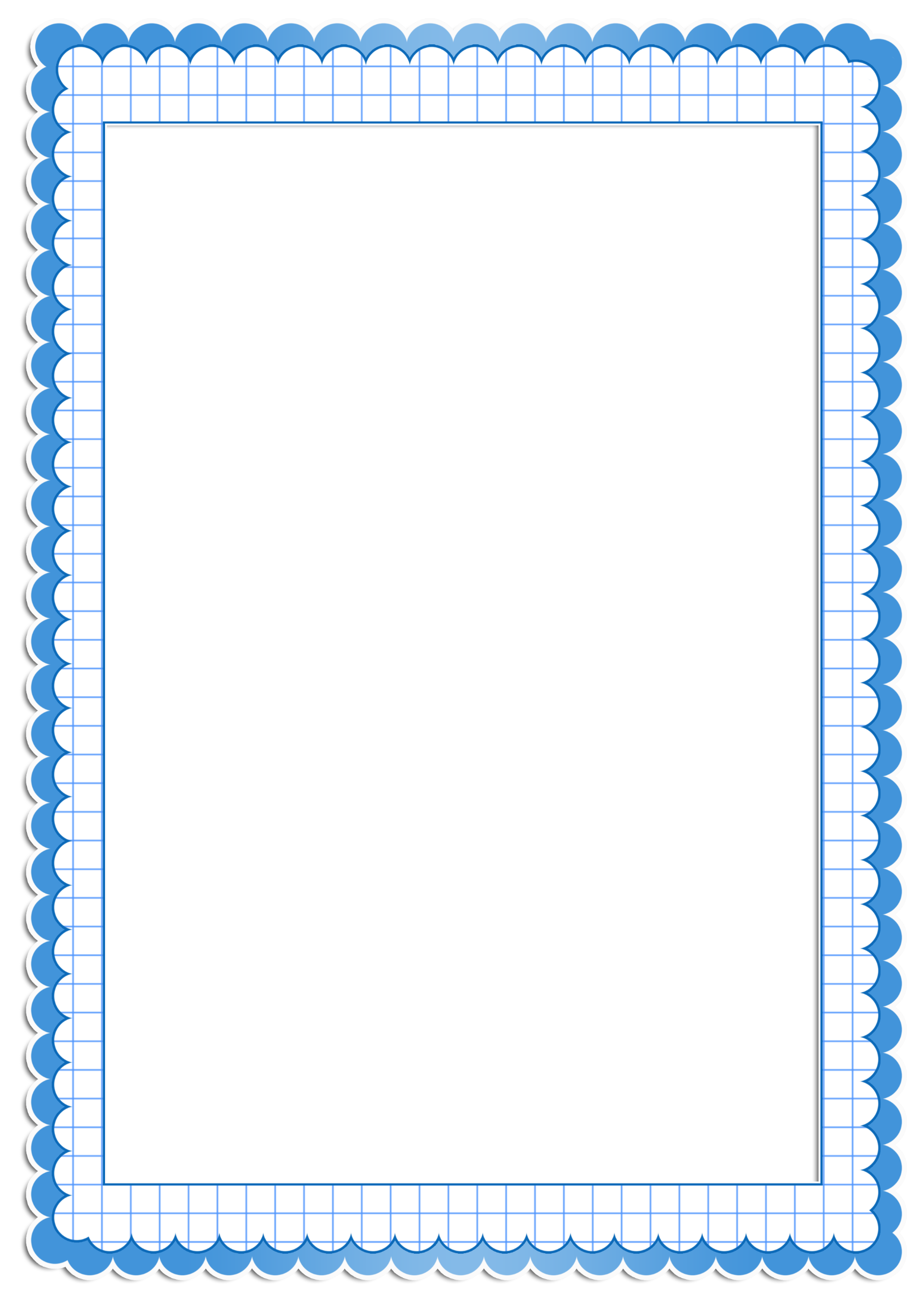 Графический диктант.Вам потребуется: лист бумаги в клетку, простой карандаш.Инструкция: диктант начинается с точки. Движение карандаша по клеткам непрерывается. Родитель дает команду, в каком направлении и на сколько клеток должен двигаться карандаш: «одна клетка вверх-две клетки вправо-три клетки вниз - …» и так далее по шаблону. СЛОНИК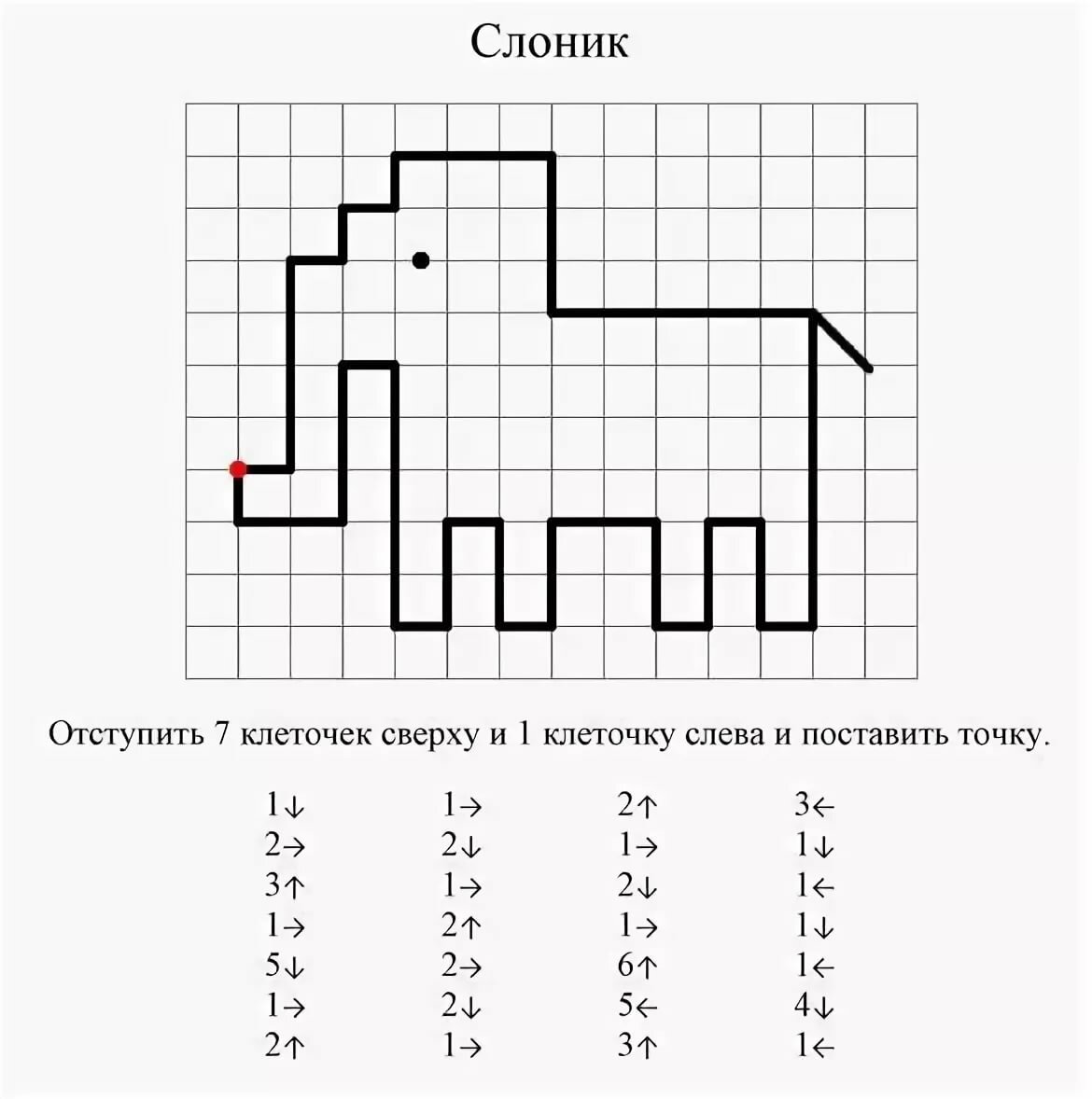 